＊提出された写真の著作権は、あわら市及びあわら市エコ市民会議に帰属します。＊ご記入いただいた情報は、あわら市エコ市民会議の利用以外の目的では利用いたしません。ただし提出された写真は、あわら市の広報紙、ホームページ等に掲載させていただくほか、あわら市エコ市民会議の活動に使用させていただくことがあります。提出締切日　2023年9月29日（金）提出方法必要事項を記入し、写真を貼り付けて、以下の方法で提出してください。メールにて　　　　　 seikatsu@city.awara.lg.jp直接事務局窓口にて　 あわら市エコ市民会議事務局(あわら市生活環境課)郵送にて 　　　　　　 〒919-0692　福井県あわら市市姫三丁目１番１号あわら市エコ市民会議事務局　宛てご自身での写真撮影が難しい場合以下の問合せ先にご連絡いただくと、撮影に伺います。撮影した写真はこちらで応募用紙に貼り付けいたします。なお日程調整がありますのでグリーンカーテンが最盛期になる前にお申込みください。お問合せＴＥＬ　0776-73-8018　　メール　seikatsu@city.awara.lg.jp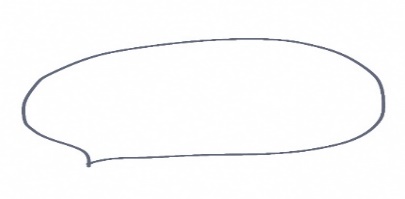 こんなことします!グリーンカーテンコンテストみなさんが楽しくグリーンカーテンを育てることができるよう、コンテストを毎年開催しています。秋のコンテスト応募作品の投票とエコ市民会議の審査によって、入賞が決まります。出来栄えが素晴らしい作品はもちろん、ちょっと残念な作品が入賞することもあります。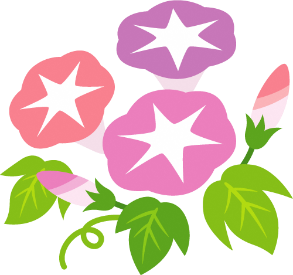 入賞景品もありますので、ふるってご参加ください！グリーンカーテン　育ちの報告みなさんから教えていただいた、育て方のポイントやコツ、疑問点をあわら市エコ市民会議のフェイスブックやホームページなどでご紹介します。育ち具合は問いません。みんなでよりよいグリーンカーテンを作りましょう！住　所〒　　　　-　　　　　　　あわら市〒　　　　-　　　　　　　あわら市〒　　　　-　　　　　　　あわら市〒　　　　-　　　　　　　あわら市ふりがな氏　名連絡先撮影した日月　　　　　　日月　　　　　　日植えかた(○をつけてください)□ プランター植え□ 地植え応募するのは初めてですか？　→　　□ はい　　　□いいえ　　　回目です応募するのは初めてですか？　→　　□ はい　　　□いいえ　　　回目です応募するのは初めてですか？　→　　□ はい　　　□いいえ　　　回目です応募するのは初めてですか？　→　　□ はい　　　□いいえ　　　回目です応募するのは初めてですか？　→　　□ はい　　　□いいえ　　　回目です育て方がわからない場合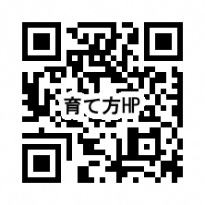 リーフレットもしくはHPをご覧ください育て方がわからない場合リーフレットもしくはHPをご覧ください芽摘みの時期等の情報のメール配信を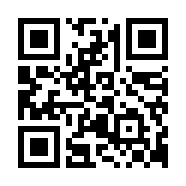 希望する場合は、右のQRコードを読み取って送信してください芽摘みの時期等の情報のメール配信を希望する場合は、右のQRコードを読み取って送信してください芽摘みの時期等の情報のメール配信を希望する場合は、右のQRコードを読み取って送信してください